Publicado en Alicante el 15/12/2022 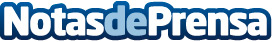 Llega al mercado el primer calcetín biomecánico diseñado por podólogosPodoks inicia la preventa de un producto pensado para los runners, en el que la disposición estratégica de sus piezas potencia la zancada ofreciendo mayor ligereza en el impulso, reduce la fatiga muscular y contribuye a prevenir lesiones como la fascitis plantarDatos de contacto:Comunicación Podoks968217060Nota de prensa publicada en: https://www.notasdeprensa.es/llega-al-mercado-el-primer-calcetin_1 Categorias: Entretenimiento Otros deportes Consumo Fisioterapia http://www.notasdeprensa.es